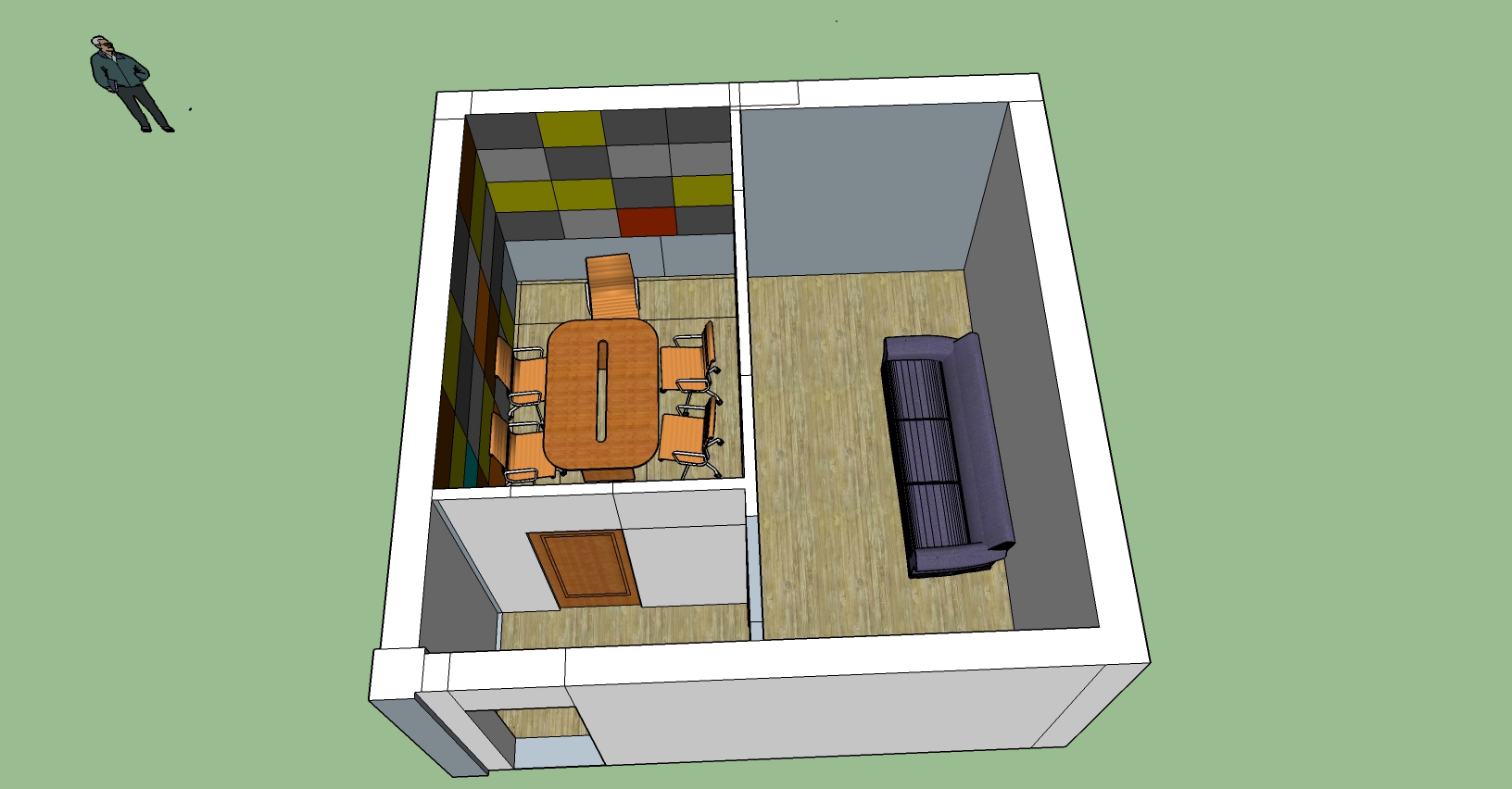 Ενδεικτικά σχέδια χώρου